                            Викторина по советским мультфильмамА насколько хорошо вы помните советские мультфильмы? Давайте проверим. 1 вопросЧто делили котёнок и щенок в мультфильме "Котёнок Гав"?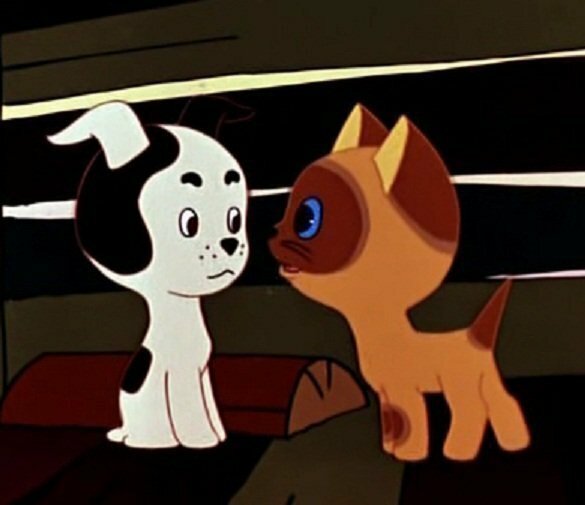 1) Сосиску2) Котлету3) Фрикадельку4) Сардельку2 вопросО чём мечтала царевна Забава из мультфильма "Летучий корабль"?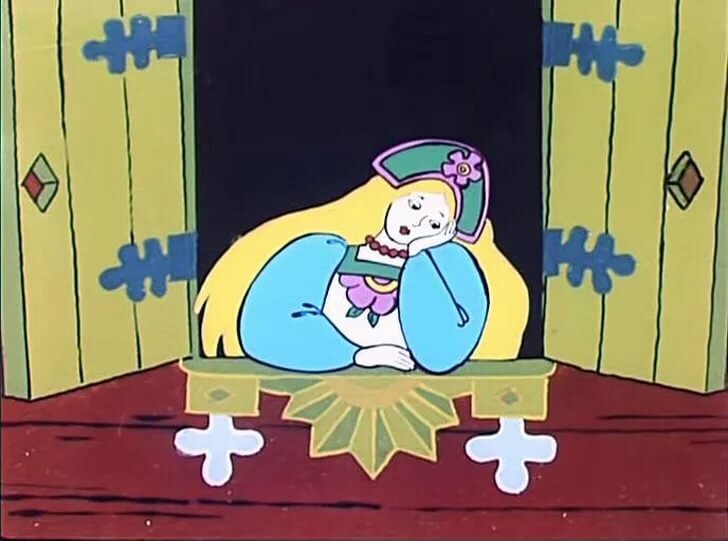 1) о мороженом2) о боярине Полкане3) о работящем муже4) о медовых пряниках3 вопросЧто сказала Фрекен Бок, управляющая по дому в мультфильме "Малыш и Карлосон", когда вернулись родители Малыша?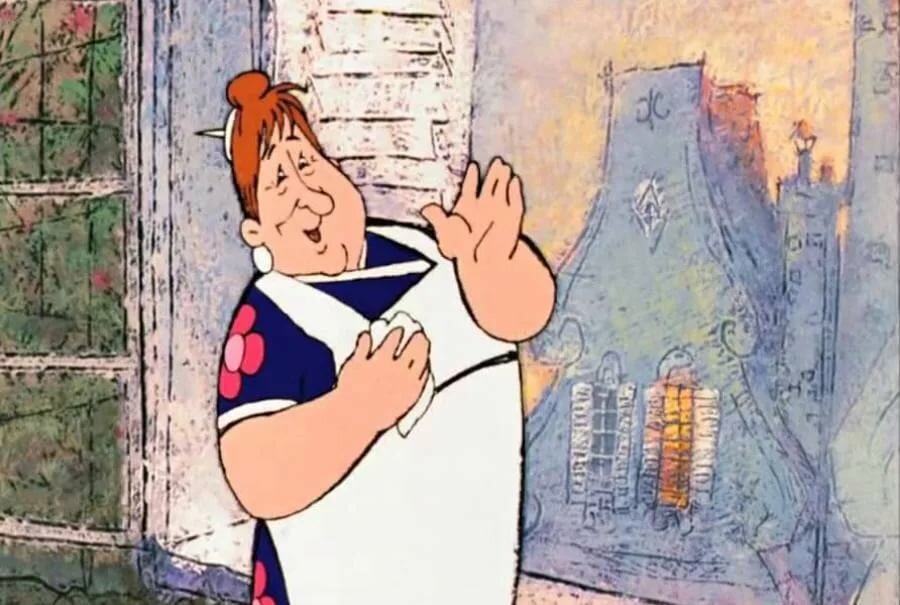 1) «Он улетел, но обещал вернуться»2) «Он съел всё варенье, но улетел»3) «Он улетел, но обещал вернуться с тортом»4) «Он улетел, но обещал с друзьями»4 вопросИз какого мультфильма фраза: "Безвозмездно - то есть даром" и кто её произнёс?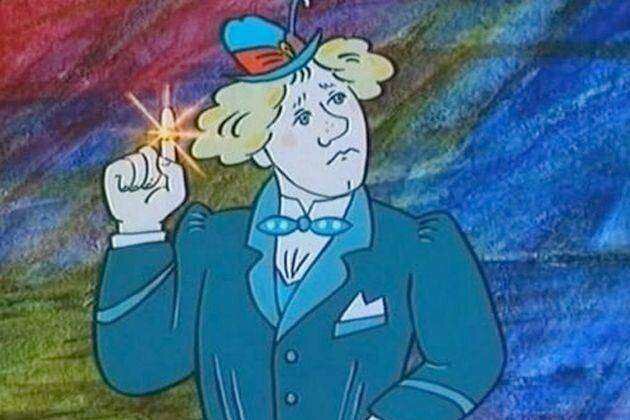 1) «Котёнок Гав»- котёнок2) «Трое из Простоквашино»-почтальон Печкин3) «Волшебное кольцо»-змея Скоропея4) «Винни Пух»- сова5 вопросКакие особые приметы были у слона из мультфильма "Следствие ведут колобки"?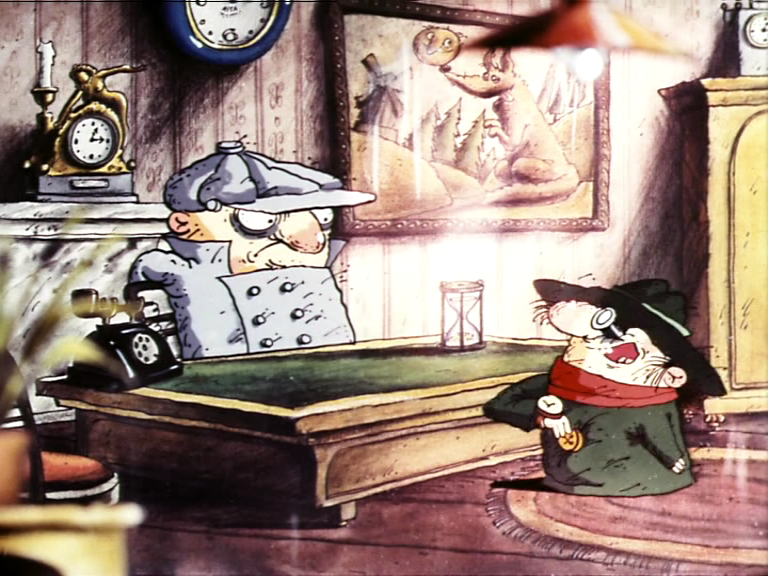 1) Слишком большой2) В пятнышко3) В полоску4) Проглотил магнитофон6 вопросВ мультфильме "Трое из Простоквашино"родители Дяди Фёдора узнают, что у их сына повысылась(-лось, -ся)…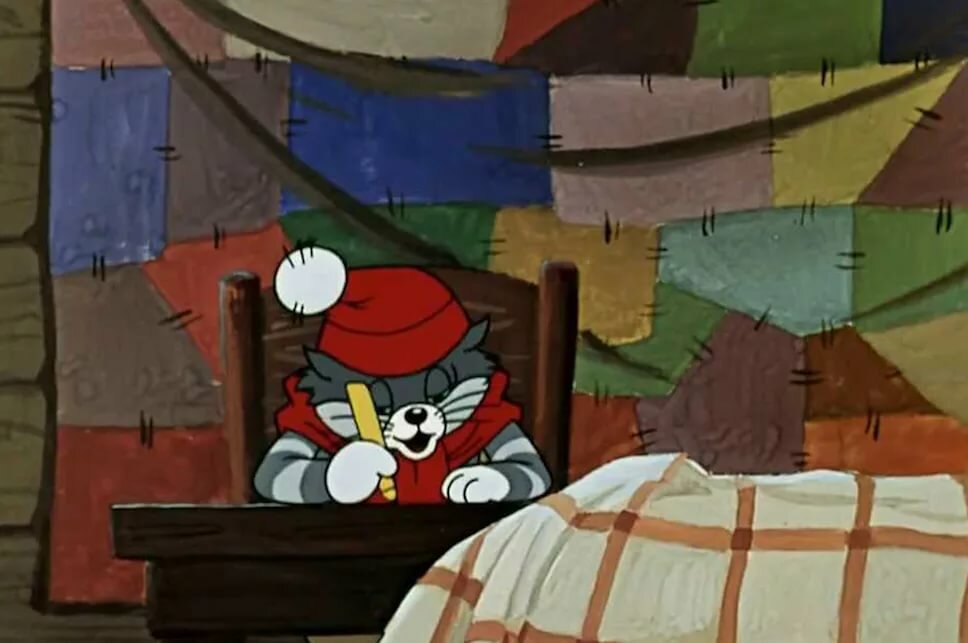 1) Иммунитет2) волосатость3) настроение4) температура7 вопросЧто слушал попугай Кеша из мультфильма "Возвращения блудного попугая"?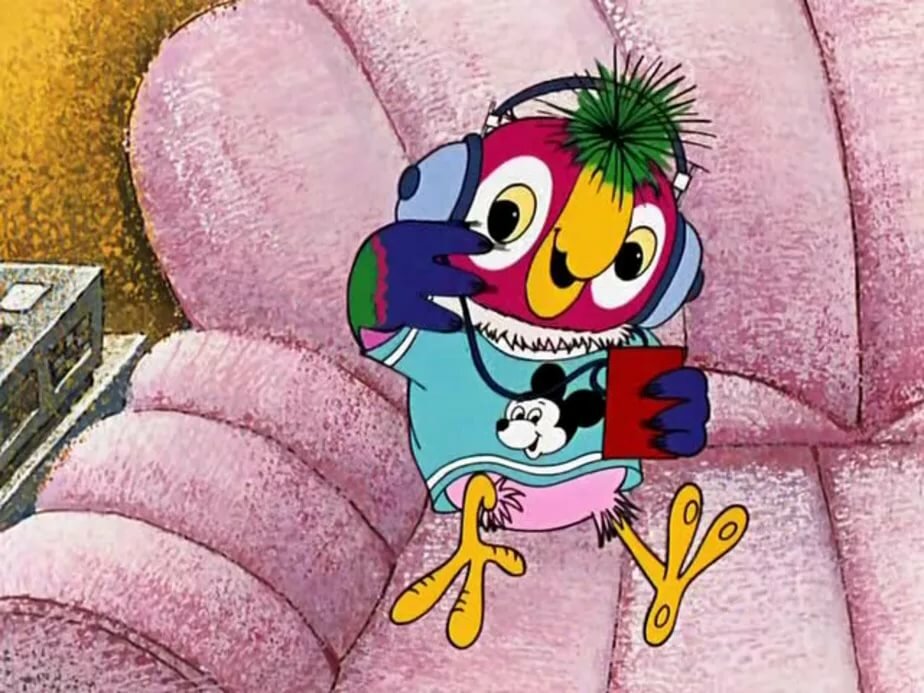 1) Песню «Выйдем в поле с конём»2) Песню группы «Modern Talking»3) нравоучения4) пение птиц8 вопросСколько лет было дяде Фёдору из мультфильма "Трое из Простоквашино", когда он научился читать?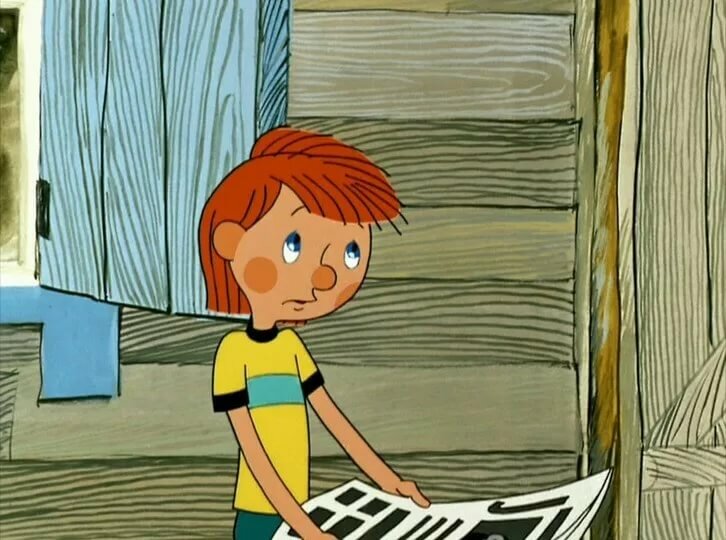 1) 30 лет и 3  года2) 7 лет3) 15 лет4) 4 года9 вопросКакого героя эта фраза: "Счастье - это когда у тебя все дома"?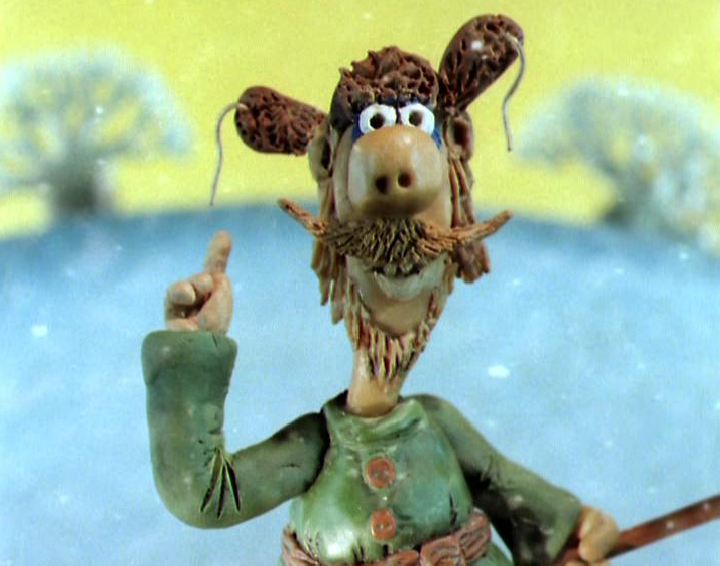 1) Ворона2) Баба Яга3) Мужичок4) Домовёнок Кузя10 вопросИз какого мультфильма этот кадр?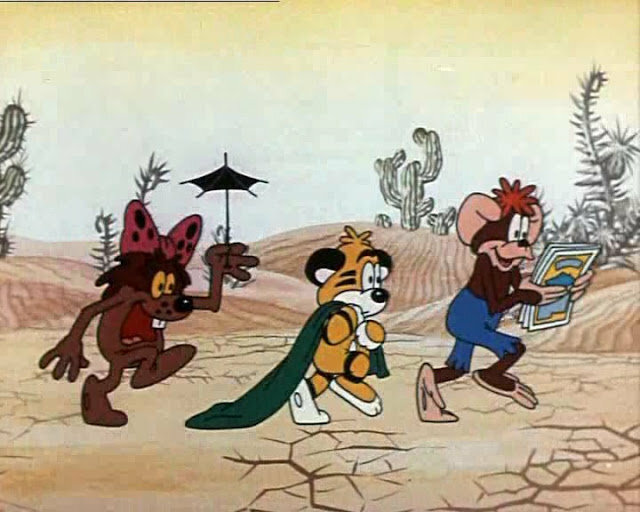 1) «38 попугаев»2) «Приключения тигрёнка»3) «Клад»4) «Путь друзей» Если у Вас 10 баллов, Вы ПОБЕДИТЕЛЬ!Если у Вас 8-9 баллов, Вы ЗНАТОК!Если у Вас до 7 баллов, советуем ещё раз посмотреть мультфильмы.Ответы: 1 вопрос - 12 вопрос - 33 вопрос - 14 вопрос - 45 вопрос - 36 вопрос - 27 вопрос - 28 вопрос - 49 вопрос - 110 вопрос - 3